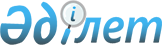 О продлении сроков действия аккредитивов Министерству внутренних дел Республики КазахстанПостановление Правительства Республики Казахстан от 24 декабря 2004 года
N 1361      В соответствии с Правилами финансовых процедур по исполнению бюджета и ведению форм отчетности (периодической и годовой) для государственных учреждений, содержащихся за счет государственного бюджета, утвержденными постановлением  Правительства Республики Казахстан от 25 июля 2002 года N 832, Правительство Республики Казахстан ПОСТАНОВЛЯЕТ: 

      1. Согласиться с предложением Республиканской бюджетной комиссии о продлении сроков действия аккредитивов до 15 марта 2005 года, открытых Комитетом казначейства Министерства финансов Республики Казахстан: 

      Министерству внутренних дел Республики Казахстан: 

      в соответствии с договорами N 470, 471, 472, 474 от 29 июля 2004 года, N 476 от 30 июля 2004 года и N 457 от 24 сентября 2004 года, заключенными с ТОО "Victory LTD" по бюджетным программам 001 "Охрана общественного порядка и обеспечение общественной безопасности на республиканском уровне" подпрограмме 009 "Материально-техническое оснащение государственных органов", 015 "Борьба с терроризмом и иными проявлениями экстремизма и сепаратизма"; 

      в соответствии с договором N 579 от 18 октября 2004 года, заключенным с ОАО "НК "Казахстан инжиниринг" по бюджетной программе 100 "Проведение мероприятий за счет средств резерва Правительства Республики Казахстан для ликвидации чрезвычайных ситуаций природного и техногенного характера и иных непредвиденных расходов"; 

      Комитету внутренних войск Министерства внутренних дел Республики Казахстан в соответствии с договором N 108 от 14 апреля 2004 года, заключенным с РГП "Бронетанковый ремонтный завод" по бюджетной программе 015 "Борьба с терроризмом и иными проявлениями экстремизма и сепаратизма". 

      2. Настоящее постановление вступает в силу с 20 декабря 2004 года. 

 

      Премьер-Министр 

      Республики Казахстан 
					© 2012. РГП на ПХВ «Институт законодательства и правовой информации Республики Казахстан» Министерства юстиции Республики Казахстан
				